Circonscription : …………………………………………………………………………………………………….Ecole :            [  ] Maternelle     [  ] Primaire   -           [  ] REP                   [  ]  REP+			[  ] Avec un dispositif « Scolarisation des enfants de moins de 3 ans »Nom de l’école : ……………………………………………………………………………………………………………………Commune : …………………………………………………………………………………………………………………………..Adresse : ………………………………………………………………………………………………………………………………Téléphone : ……………………………… Adresse électronique  ……………………………….@ac-amiens.frDirecteur/Directrice : …………………………………………………………………………………………………………..Nombre de classes participantes : ………………………………………………………………………………………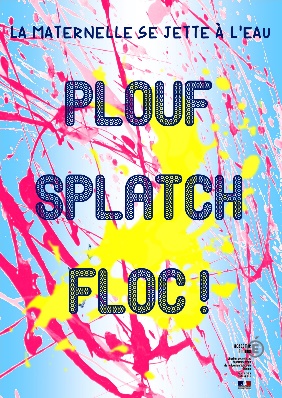 PROJET ARTISTIQUE DEPARTEMENTAL  “PLOUF, SPLATCH, FLOC !”DE MARS A JUIN 2017Fiche d’inscription(1 par école)Niveau de classeNom-prénom des enseignants participantsEffectif………………..................……………….……………….……………….……………….…………………………………………………………………………………………………………………………………………………………………………………………………………………………………………………………………………………………………………………………………………………………………………………………………………………………………………………………………………………………………………………………………………………………………………………………………………………………………………….…………….…………….…………….…………….…………….